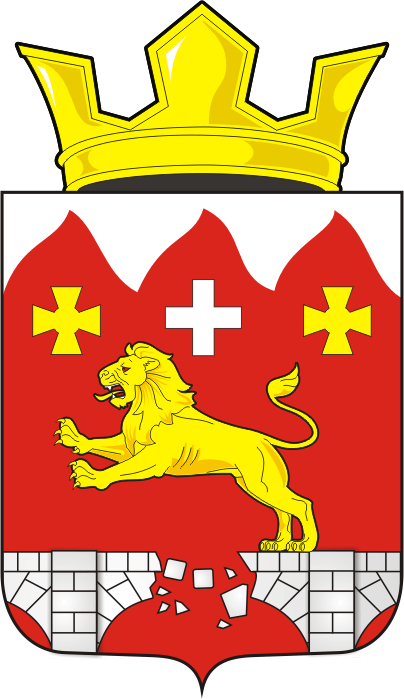 АДМИНИСТРАЦИЯ БУРУНЧИНСКОГО СЕЛЬСОВЕТАСАРАКТАШСКОГО РАЙОНА ОРЕНБУРГСКОЙ ОБЛАСТИП О С Т А Н О В Л Е Н И Е10.11.2022г.                           с. Бурунча                                       № 46-пОб утверждении порядка разработки, реализации и оценки эффективности муниципальных программ муниципального образования Бурунчинский сельсовет Саракташского района Оренбургской области.       На основании статей 179 и 179.3 Бюджетного кодекса Российской Федерации, статьи 55 Устава муниципального образования Бурунчинский сельсовет Саракташского района Оренбургской области с целью эффективного использования бюджетных средств, совершенствования программно-целевого обеспечения процессов управления 1. Утвердить порядок разработки, реализации и оценки эффективности муниципальных программ муниципального образования Бурунчинский сельсовет Саракташского района Оренбургской области.2. Признать утратившим силу постановление  администрации от 14.11.2019г. № 26-п «Об утверждении порядка разработки, реализации и оценки эффективности муниципальных программ муниципального образования Бурунчинский сельсовет Саракташского района Оренбургской области».3. Постановление вступает в силу после его официального опубликования размещения на официальном сайте администрации муниципального образования Бурунчинский сельсовет Саракташского района. 4.  Контроль за исполнением настоящего постановления оставляю за собой  Глава муниципального образования                                        А.Н.ЛогиновРазослано: прокурору района, финансовый отдел администрации Саракташского района,  в дело.